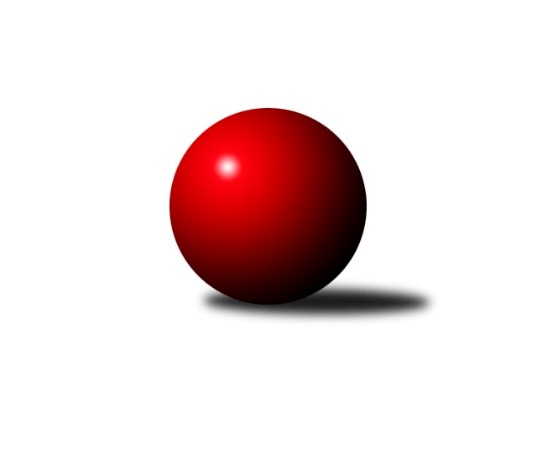 Č.15Ročník 2023/2024	2.3.2024Nejlepšího výkonu v tomto kole: 2707 dosáhlo družstvo: KK Jiskra Rýmařov ˝B˝Krajský přebor OL 2023/2024Výsledky 15. kolaSouhrnný přehled výsledků:KK PEPINO Bruntál	- HKK Olomouc D	6:2	2506:2417	8.0:4.0	2.3.KK Jiskra Rýmařov ˝B˝	- TJ Břidličná ˝A˝	5:3	2707:2568	7.0:5.0	2.3.Horní Benešov ˝C˝	- KK Zábřeh  ˝C˝	6:2	2631:2598	7.5:4.5	2.3.KS Moravský Beroun 	- KK Zábřeh D	6:2	2540:2367	8.0:4.0	2.3.TJ Prostějov ˝B˝	- KK Lipník nad Bečvou ˝A˝	2:6	2565:2674	4.0:8.0	2.3.Tabulka družstev:	1.	KK Jiskra Rýmařov ˝B˝	15	11	0	4	71.0 : 49.0 	100.5 : 79.5 	 2540	22	2.	TJ Prostějov ˝B˝	15	11	0	4	71.0 : 49.0 	92.0 : 88.0 	 2554	22	3.	KK Lipník nad Bečvou ˝A˝	15	9	1	5	75.0 : 45.0 	96.5 : 83.5 	 2521	19	4.	KK Zábřeh  ˝C˝	15	9	0	6	67.0 : 53.0 	92.5 : 87.5 	 2520	18	5.	TJ Břidličná ˝A˝	16	8	1	7	66.0 : 62.0 	100.0 : 92.0 	 2496	17	6.	KK PEPINO Bruntál	15	7	1	7	66.0 : 54.0 	98.0 : 82.0 	 2513	15	7.	Horní Benešov ˝C˝	15	6	0	9	46.5 : 73.5 	79.5 : 100.5 	 2500	12	8.	KS Moravský Beroun	16	6	0	10	55.0 : 73.0 	91.0 : 101.0 	 2469	12	9.	HKK Olomouc D	15	5	1	9	53.0 : 67.0 	91.5 : 88.5 	 2519	11	10.	KK Zábřeh D	15	2	0	13	37.5 : 82.5 	70.5 : 109.5 	 2426	4Podrobné výsledky kola:	 KK PEPINO Bruntál	2506	6:2	2417	HKK Olomouc D	Josef Novotný	 	 206 	 232 		438 	 2:0 	 384 	 	172 	 212		Radek Malíšek	Jan Mlčák	 	 236 	 192 		428 	 1:1 	 422 	 	203 	 219		Vlastimil Hejtman	Richard Janalík	 	 186 	 196 		382 	 1:1 	 399 	 	181 	 218		Petr Mandl	Petra Buráňová	 	 177 	 213 		390 	 1:1 	 408 	 	214 	 194		Petr Cvrček	Lukáš Janalík	 	 232 	 208 		440 	 1:1 	 422 	 	201 	 221		Radek Hejtman	Tomáš Janalík	 	 215 	 213 		428 	 2:0 	 382 	 	188 	 194		Michal Svobodarozhodčí:  Vedoucí družstevNejlepší výkon utkání: 440 - Lukáš Janalík	 KK Jiskra Rýmařov ˝B˝	2707	5:3	2568	TJ Břidličná ˝A˝	Petr Charník	 	 220 	 245 		465 	 2:0 	 393 	 	189 	 204		Vilém Berger	Jiří Polášek	 	 225 	 241 		466 	 1:1 	 471 	 	224 	 247		Zdeněk Fiury ml.	Josef Pilatík	 	 268 	 198 		466 	 1:1 	 395 	 	192 	 203		Ivo Mrhal	Martin Kovář	 	 218 	 227 		445 	 1:1 	 449 	 	227 	 222		Tomáš Fiury	Romana Valová	 	 194 	 244 		438 	 1:1 	 421 	 	209 	 212		Josef Veselý	Jaroslav Heblák	 	 217 	 210 		427 	 1:1 	 439 	 	235 	 204		Ivo Mrhal ml.rozhodčí:  Vedoucí družstevNejlepší výkon utkání: 471 - Zdeněk Fiury ml.	 Horní Benešov ˝C˝	2631	6:2	2598	KK Zábřeh  ˝C˝	Jaromír Hendrych	 	 232 	 240 		472 	 2:0 	 413 	 	209 	 204		Miroslav Štěpán	Martin Švrčina	 	 212 	 215 		427 	 1:1 	 411 	 	216 	 195		Erik Košťiál	David Láčík	 	 220 	 243 		463 	 1.5:0.5 	 452 	 	209 	 243		Valerie Langerová	Daniel Duškevič	 	 220 	 221 		441 	 1:1 	 450 	 	216 	 234		Martin Pěnička	Michal Klich	 	 218 	 240 		458 	 2:0 	 427 	 	214 	 213		Lukáš Krejčí	Zdeněk Smrža *1	 	 185 	 185 		370 	 0:2 	 445 	 	226 	 219		Jiří Srovnalrozhodčí: střídání: *1 od 50. hodu Pavla HendrychováNejlepší výkon utkání: 472 - Jaromír Hendrych	 KS Moravský Beroun 	2540	6:2	2367	KK Zábřeh D	Zdeněk Chmela ml.	 	 219 	 202 		421 	 1:1 	 431 	 	204 	 227		Antonín Jašek	Daniel Krchov	 	 249 	 198 		447 	 1:1 	 423 	 	217 	 206		Martin Kopecký	Daniel Herold	 	 211 	 191 		402 	 2:0 	 359 	 	175 	 184		Miroslav Pokorný	Miloslav Krchov	 	 193 	 186 		379 	 0:2 	 383 	 	196 	 187		Jaroslav Jílek	Miroslav Zálešák	 	 222 	 213 		435 	 2:0 	 385 	 	201 	 184		František Langer	Erich Retek	 	 223 	 233 		456 	 2:0 	 386 	 	205 	 181		Aleš Horákrozhodčí:  Vedoucí družstevNejlepší výkon utkání: 456 - Erich Retek	 TJ Prostějov ˝B˝	2565	2:6	2674	KK Lipník nad Bečvou ˝A˝	Jiří Zapletal	 	 218 	 233 		451 	 0:2 	 486 	 	235 	 251		Eva Hradilová	Roman Rolenc	 	 227 	 200 		427 	 1:1 	 424 	 	210 	 214		Jan Špalek	Václav Kovařík	 	 203 	 212 		415 	 0:2 	 487 	 	256 	 231		Petr Hendrych	Josef Jurda	 	 209 	 199 		408 	 0:2 	 454 	 	213 	 241		Martin Sekanina	Miroslav Plachý *1	 	 197 	 229 		426 	 1:1 	 440 	 	219 	 221		Jaroslav Peřina	David Rozsypal	 	 217 	 221 		438 	 2:0 	 383 	 	196 	 187		Kateřina Hájkovározhodčí:  Vedoucí družstevstřídání: *1 od 20. hodu Martin SpisarNejlepší výkon utkání: 487 - Petr HendrychPořadí jednotlivců:	jméno hráče	družstvo	celkem	plné	dorážka	chyby	poměr kuž.	Maximum	1.	Lukáš Janalík 	KK PEPINO Bruntál	446.78	300.5	146.3	6.1	6/9	(483)	2.	Miluše Kadlecová Rychová 	KK PEPINO Bruntál	444.66	303.6	141.1	6.6	8/9	(485)	3.	Zdeněk Fiury  ml.	TJ Břidličná ˝A˝	443.34	304.0	139.3	4.6	7/9	(471)	4.	Roman Rolenc 	TJ Prostějov ˝B˝	442.84	308.1	134.8	5.5	8/8	(496)	5.	Josef Pilatík 	KK Jiskra Rýmařov ˝B˝	438.90	299.5	139.4	5.5	5/7	(510)	6.	Petr Hendrych 	KK Lipník nad Bečvou ˝A˝	437.02	299.9	137.1	6.0	7/7	(487)	7.	Martin Pěnička 	KK Zábřeh  ˝C˝	436.74	298.5	138.3	6.6	6/8	(484)	8.	Tomáš Janalík 	KK PEPINO Bruntál	436.51	299.0	137.5	5.1	8/9	(470)	9.	Jaromír Hendrych 	Horní Benešov ˝C˝	436.45	309.5	126.9	8.4	6/8	(472)	10.	Eva Hradilová 	KK Lipník nad Bečvou ˝A˝	436.43	302.0	134.4	6.1	7/7	(486)	11.	Radek Malíšek 	HKK Olomouc D	435.59	298.0	137.6	7.4	8/8	(476)	12.	Martin Sekanina 	KK Lipník nad Bečvou ˝A˝	433.98	305.1	128.8	9.4	7/7	(454)	13.	Romana Valová 	KK Jiskra Rýmařov ˝B˝	432.19	300.1	132.1	8.6	6/7	(459)	14.	Miroslav Plachý 	TJ Prostějov ˝B˝	432.08	294.0	138.1	7.5	8/8	(474)	15.	Valerie Langerová 	KK Zábřeh  ˝C˝	431.13	299.8	131.3	7.7	6/8	(458)	16.	Tomáš Fiury 	TJ Břidličná ˝A˝	430.96	300.9	130.1	7.6	7/9	(465)	17.	Antonín Jašek 	KK Zábřeh D	430.35	293.2	137.1	7.4	6/8	(482)	18.	Jan Mlčák 	KK PEPINO Bruntál	430.00	296.3	133.7	7.1	8/9	(476)	19.	Jiří Srovnal 	KK Zábřeh  ˝C˝	428.07	295.0	133.0	8.1	7/8	(467)	20.	Jiří Zapletal 	TJ Prostějov ˝B˝	427.43	296.7	130.7	6.3	6/8	(484)	21.	Jaroslav Peřina 	KK Lipník nad Bečvou ˝A˝	427.25	305.6	121.7	7.8	7/7	(447)	22.	Radek Hejtman 	HKK Olomouc D	426.20	294.6	131.6	5.5	8/8	(469)	23.	Václav Kovařík 	TJ Prostějov ˝B˝	425.71	293.0	132.7	7.8	8/8	(460)	24.	Martin Kovář 	KK Jiskra Rýmařov ˝B˝	425.19	291.0	134.2	7.2	7/7	(459)	25.	Vlastimil Hejtman 	HKK Olomouc D	423.53	296.9	126.6	10.2	6/8	(457)	26.	Jaroslav Heblák 	KK Jiskra Rýmařov ˝B˝	423.18	295.5	127.7	8.8	7/7	(458)	27.	Ivo Mrhal  ml.	TJ Břidličná ˝A˝	423.11	303.0	120.1	10.3	8/9	(447)	28.	Erich Retek 	KS Moravský Beroun 	422.54	297.0	125.6	9.2	6/7	(456)	29.	Josef Novotný 	KK PEPINO Bruntál	420.13	296.6	123.5	9.2	9/9	(457)	30.	Jiří Polášek 	KK Jiskra Rýmařov ˝B˝	419.66	290.8	128.8	7.5	7/7	(476)	31.	Josef Veselý 	TJ Břidličná ˝A˝	418.51	294.5	124.0	9.8	9/9	(461)	32.	Martin Kopecký 	KK Zábřeh D	418.47	292.5	126.0	8.1	7/8	(467)	33.	Vilém Berger 	TJ Břidličná ˝A˝	418.25	291.6	126.7	9.7	9/9	(469)	34.	Zdeněk Chmela  st.	KS Moravský Beroun 	418.00	296.6	121.4	10.7	6/7	(452)	35.	Daniel Krchov 	KS Moravský Beroun 	417.20	292.9	124.3	7.7	5/7	(466)	36.	Miroslav Zálešák 	KS Moravský Beroun 	415.98	296.1	119.9	10.2	6/7	(435)	37.	Miroslav Štěpán 	KK Zábřeh  ˝C˝	415.31	288.0	127.3	7.2	7/8	(470)	38.	Zdeněk Chmela  ml.	KS Moravský Beroun 	414.86	297.9	116.9	10.4	7/7	(485)	39.	Richard Janalík 	KK PEPINO Bruntál	414.81	285.8	129.0	9.1	8/9	(446)	40.	Michal Svoboda 	HKK Olomouc D	413.79	292.7	121.1	9.6	7/8	(454)	41.	Josef Jurda 	TJ Prostějov ˝B˝	413.63	294.5	119.1	9.1	8/8	(462)	42.	Petr Mandl 	HKK Olomouc D	413.33	292.7	120.7	9.6	6/8	(459)	43.	David Rozsypal 	TJ Prostějov ˝B˝	413.08	294.8	118.3	10.1	8/8	(452)	44.	Aleš Horák 	KK Zábřeh D	412.50	285.8	126.7	9.2	7/8	(458)	45.	František Langer 	KK Zábřeh D	412.43	289.3	123.1	10.7	7/8	(485)	46.	Miloslav Krchov 	KS Moravský Beroun 	410.85	290.7	120.2	10.4	6/7	(454)	47.	Daniel Herold 	KS Moravský Beroun 	409.10	290.2	118.9	8.0	6/7	(449)	48.	Jaroslav Jílek 	KK Zábřeh D	408.00	290.1	117.9	10.0	6/8	(437)	49.	Zdeněk Smrža 	Horní Benešov ˝C˝	405.83	287.8	118.1	8.1	6/8	(433)	50.	Jan Špalek 	KK Lipník nad Bečvou ˝A˝	404.13	285.4	118.7	9.2	7/7	(428)	51.	David Láčík 	Horní Benešov ˝C˝	401.92	284.0	117.9	9.5	8/8	(463)	52.	Miroslav Pokorný 	KK Zábřeh D	401.45	278.9	122.5	10.5	7/8	(427)	53.	Pavla Hendrychová 	Horní Benešov ˝C˝	400.35	281.0	119.3	9.3	8/8	(459)	54.	Ivo Mrhal 	TJ Břidličná ˝A˝	383.80	272.1	111.7	12.2	9/9	(439)	55.	Petra Buráňová 	KK PEPINO Bruntál	334.58	249.8	84.8	19.5	6/9	(390)		Petr Vavřík 	TJ Prostějov ˝B˝	470.50	311.5	159.0	6.5	2/8	(478)		Michal Klich 	Horní Benešov ˝C˝	460.00	305.8	154.3	2.7	3/8	(473)		Leoš Řepka 	TJ Břidličná ˝A˝	446.50	314.0	132.5	6.5	2/9	(448)		Tomáš Chárník 	KK Jiskra Rýmařov ˝B˝	445.00	312.0	133.0	7.0	1/7	(445)		Petr Charník 	KK Jiskra Rýmařov ˝B˝	443.00	296.3	146.8	7.3	2/7	(465)		Milan Sekanina 	HKK Olomouc D	442.53	301.9	140.6	8.9	5/8	(493)		Jakub Hendrych 	Horní Benešov ˝C˝	435.35	299.7	135.7	8.2	4/8	(474)		Daniel Duškevič 	Horní Benešov ˝C˝	435.20	302.8	132.5	6.7	4/8	(456)		Zdeňka Habartová 	Horní Benešov ˝C˝	433.50	306.0	127.5	10.3	2/8	(459)		Pavel Konštacký 	KK Jiskra Rýmařov ˝B˝	432.08	297.6	134.5	8.3	3/7	(457)		Stanislav Lichnovský 	KK Jiskra Rýmařov ˝B˝	431.00	281.0	150.0	9.0	1/7	(431)		Jan Černohous 	TJ Prostějov ˝B˝	429.00	315.0	114.0	8.0	1/8	(429)		Vojtěch Kolla 	HKK Olomouc D	427.50	294.8	132.7	8.0	3/8	(443)		Tomáš Ondráček 	KK Zábřeh  ˝C˝	424.60	290.8	133.8	9.6	5/8	(482)		Martin Vitásek 	KK Zábřeh  ˝C˝	424.55	303.1	121.5	10.1	5/8	(451)		Zdeněk Žanda 	Horní Benešov ˝C˝	419.33	285.1	134.3	7.2	5/8	(441)		Tomáš Zbořil 	Horní Benešov ˝C˝	418.00	295.0	123.0	8.0	1/8	(418)		Martin Švrčina 	Horní Benešov ˝C˝	416.85	302.7	114.2	11.7	5/8	(443)		Miroslav Bodanský 	KK Zábřeh  ˝C˝	413.92	286.2	127.8	10.8	4/8	(436)		Michal Ihnát 	KK Jiskra Rýmařov ˝B˝	413.44	295.5	117.9	8.9	3/7	(462)		Lukáš Krejčí 	KK Zábřeh  ˝C˝	412.86	298.9	113.9	10.0	5/8	(468)		Erik Košťiál 	KK Zábřeh  ˝C˝	411.17	302.8	108.4	10.8	4/8	(430)		Jaromír Barveníček 	KK Lipník nad Bečvou ˝A˝	410.00	276.0	134.0	6.5	2/7	(412)		Vítězslav Kadlec 	KK PEPINO Bruntál	408.67	275.7	133.0	11.3	3/9	(439)		Ladislav Mandák 	KK Lipník nad Bečvou ˝A˝	408.13	285.9	122.3	6.4	2/7	(440)		Miroslav Smékal 	TJ Břidličná ˝A˝	401.00	291.5	109.5	8.5	2/9	(421)		Jaroslav Zelinka 	TJ Břidličná ˝A˝	399.67	283.3	116.3	10.5	3/9	(430)		Jaroslav Koppa 	KK Lipník nad Bečvou ˝A˝	398.50	278.8	119.8	11.0	1/7	(421)		Miroslav Machalíček 	HKK Olomouc D	395.00	274.0	121.0	9.0	1/8	(395)		Michal Dolejš 	KK Lipník nad Bečvou ˝A˝	395.00	280.0	115.0	8.0	1/7	(395)		Jiří Neuwirth 	KK Zábřeh D	395.00	281.9	113.2	10.2	4/8	(446)		Pavel Švan 	KK Jiskra Rýmařov ˝B˝	392.75	279.0	113.8	11.8	4/7	(427)		Kateřina Hájková 	KK Lipník nad Bečvou ˝A˝	392.67	281.0	111.7	11.2	3/7	(405)		Dagmar Jílková 	KK Zábřeh D	384.50	278.0	106.5	14.5	2/8	(396)		Petr Cvrček 	HKK Olomouc D	383.71	273.5	110.2	11.9	5/8	(409)		Aneta Krzystková 	HKK Olomouc D	381.00	280.0	101.0	12.0	1/8	(381)		Miroslav Langer 	KK Jiskra Rýmařov ˝B˝	379.00	260.0	119.0	11.0	1/7	(379)		Josef Čapka 	TJ Prostějov ˝B˝	366.00	253.0	113.0	11.0	1/8	(366)		Jiří Kolář 	KK Lipník nad Bečvou ˝A˝	366.00	259.0	107.0	10.0	1/7	(366)		Vojtěch Onderka 	KK Lipník nad Bečvou ˝A˝	358.00	243.5	114.5	13.0	2/7	(360)		Věra Urbášková 	KK Zábřeh D	356.92	263.7	93.3	17.3	4/8	(412)		Anna Dosedělová 	TJ Břidličná ˝A˝	355.00	260.0	95.0	14.0	1/9	(355)		Hana Zálešáková 	KS Moravský Beroun 	334.00	236.0	98.0	16.0	1/7	(334)		Josef Bednář 	KK Zábřeh D	328.00	230.5	97.5	18.5	2/8	(344)		Kamila Macíková 	KK Lipník nad Bečvou ˝A˝	324.00	242.0	82.0	18.0	1/7	(324)		František Ocelák 	KK PEPINO Bruntál	290.00	195.0	95.0	20.0	1/9	(290)Sportovně technické informace:Starty náhradníků:registrační číslo	jméno a příjmení 	datum startu 	družstvo	číslo startu25738	Kateřina Hájková	02.03.2024	KK Lipník nad Bečvou ˝A˝	2x12631	Martin Spisar	02.03.2024	TJ Prostějov ˝B˝	1x
Hráči dopsaní na soupisku:registrační číslo	jméno a příjmení 	datum startu 	družstvo	Program dalšího kola:16. kolo9.3.2024	so	9:00	KK PEPINO Bruntál - TJ Prostějov ˝B˝	9.3.2024	so	10:00	KK Jiskra Rýmařov ˝B˝ - KS Moravský Beroun 	9.3.2024	so	10:00	Horní Benešov ˝C˝ - KK Lipník nad Bečvou ˝A˝	9.3.2024	so	12:00	KK Zábřeh  ˝C˝ - TJ Břidličná ˝A˝	10.3.2024	ne	9:00	KK Zábřeh D - HKK Olomouc D	Nejlepší šestka kola - absolutněNejlepší šestka kola - absolutněNejlepší šestka kola - absolutněNejlepší šestka kola - absolutněNejlepší šestka kola - dle průměru kuželenNejlepší šestka kola - dle průměru kuželenNejlepší šestka kola - dle průměru kuželenNejlepší šestka kola - dle průměru kuželenNejlepší šestka kola - dle průměru kuželenPočetJménoNázev týmuVýkonPočetJménoNázev týmuPrůměr (%)Výkon2xPetr HendrychKK Lipník A4874xPetr HendrychKK Lipník A114.064873xEva HradilováKK Lipník A4866xEva HradilováKK Lipník A113.824862xJaromír HendrychHor.Beneš.C4724xZdeněk Fiury ml.Břidličná A109.024714xZdeněk Fiury ml.Břidličná A4712xErich RetekKS Moravský Ber108.54566xJiří PolášekRýmařov B4662xJaromír HendrychHor.Beneš.C108.474723xJosef PilatíkRýmařov B4664xJiří PolášekRýmařov B107.86466